QUESTION 1Information:THANDEKA STORESEXTRACT FROM PRE-ADJUSTMENT TRIAL BALANCE ON 31 DECEMBER 2019Required:Show the closing entries of the following accounts in the General Ledger of Thandeka Stores for the year ended 31 December 2019:SalesDebtors AllowancesWater and electricityDiscount receivedPrepare the Trading AccountPrepare the Profit and Loss accountShow the closing transfers in the General JournalACCOUNTING GRADE 10 FINAL ACCOUNTS ACTIVITY 2 – ANSWER SHEETQUESTION 1General Ledger of Thandeka StoresNominal Accounts SectionSalesDebtors AllowancesWater and Electricity					Discount Received1.2	GENERAL LEDGER OF THANDEKA STORES TRADING ACCOUNT1.3				PROFIT AND LOSS ACCOUNTGeneral Journal of Thandeka Stores – December 2019[25]
                                 Province of the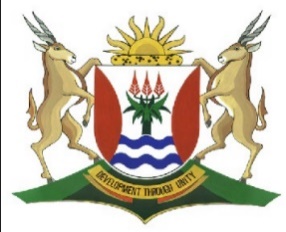 EASTERN CAPEEDUCATIONDIRECTORATE SENIOR CURRICULUM MANAGEMENT (SEN-FET)HOME SCHOOLING SELF-STUDY MARKING GUIDELINESDebitCreditSales500 000Cost of sales220 000Debtors’ allowances15 000Advertising30 000Salaries and wages90 000Bad debts1 500Telephone2 100Water and Electricity10 500Discount received4 000DateDateDetailsFolDebitDebitCreditCredit